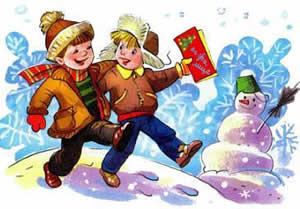 Ура! Нам с Мишкой дали пригласительный билет в клуб «Металлист», на детский праздник. Это тетя Дуся постаралась: она в этом клубе главная уборщица. Билет-то она нам дала один, а написано на нем: «На два лица»! На мое, значит, лицо и на Мишкино. Мы с ним очень обрадовались, тем более это недалеко от нас, за углом. Мама сказала:– Вы только там не балуйтесь.И дала нам денег, каждому по пятнадцать копеек.И мы пошли с Мишкой.Там в раздевалке была страшная толчея и очередь. Мы с Мишкой встали самые последние. Очередь чересчур медленно двигалась. Но вдруг наверху заиграла музыка, и мы с Мишкой заметались из стороны в сторону, чтобы поскорее снять пальто, и многие ребята тоже, как только услышали эту музыку, заметались, как подстреленные, и даже стали реветь, что они опаздывают на самое интересное.Но тут, откуда ни возьмись, выскочила тетя Дуся:– Дениска с Мишкой! Вы чего там колготитесь-то? Сюда давайте!И мы побежали к ней, а у нее свой отдельный кабинет под лестницей, там щетки стоят и ведра. Тетя Дуся взяла наши вещи и сказала:– Здесь и оденетесь, чертенята!И мы понеслись с Мишкой по лестнице, через ступеньки, наверх. Ну, а там действительно было красиво! Ничего не скажешь! Все потолки были увешаны разноцветными бумажными лентами и фонариками, всюду горели красивые лампы из зеркальных осколков, играла музыка, и в толпе ходили наряженные артисты: один играл на трубе, другой – на барабане. Одна тетенька была одета как лошадь, и зайцы тоже были, и кривые зеркала, и Петрушка.А в конце зала была еще одна дверь, и на ней было написано: «Комната аттракционов».Я спросил:– Это что такое?– Это разные затеи.И правда, там были разные затеи. Например, там висело яблоко на нитке, и надо было заложить руки за спину и так, без рук, это яблоко грызть. Но оно вертится на нитке и никак не дается. Это очень трудно и даже обидно. Я два раза хватал это яблоко руками и кусал. Но мне не давали его сгрызть, а только смеялись и отнимали. Еще там была стрельба из лука, а на конце стрелы не наконечник, а резиновая нашлепка, она присасывается, и вот, кто попадет в картонку, в центр, где нарисована обезьяна, тому приз – хлопушка с секретом.Мишка стрелял первый, он долго метился, а когда выстрелил, то разбил одну далекую лампу, а в обезьяну не попал…Я говорю:– Эх ты, стрелок!– Это я еще не пристрелялся! Если бы дали пять стрел, я бы пристрелялся. А то дали одну – где тут попасть!Я повторяю:– Давай, давай! Гляди-ка, я сейчас же попаду в обезьянку!И дяденька, который распоряжался этим луком, дал мне стрелу и говорит:– Ну, стреляй, снайпер!И сам пошел поправить обезьянку, потому что она как-то покосилась. А я уже прицелился и все ждал, когда он поправит, а лук был очень тугой, и я все время приговаривал: «Сейчас я убью эту обезьянку», – и вдруг стрела сорвалась, и хлоп! Вонзилась дяденьке в лопатку. И там, на лопатке, затрепетала.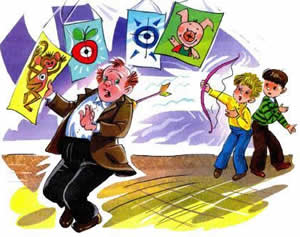 Все вокруг захлопали и засмеялись, а дяденька обернулся как ужаленный и закричал:– Что тут смешного? Не понимаю! Уходи, озорник, нет тебе больше никакого лука!Я сказал:– Я не нарочно! – и ушел от этого места.Просто удивительно, как нам не повезло, и я был очень сердитый, и Мишка, конечно, тоже.И вдруг видим – стоят весы. И к ним небольшая веселая очередь, которая быстро движется, и все тут шутят и хохочут. И около весов клоун.Я спрашиваю:– Это что за весы?А мне говорят:– Становись, взвешивайся. Если в тебе окажется двадцать пять кило весу, тогда твое счастье. Получишь премию: годовую подписку на журнал «Мурзилка».Я говорю:– Мишка, давай попробуем?Гляжу, а Мишки нет. И куда он подевался, неизвестно. Я решил один попробовать. А вдруг я вешу ровно 25 кило? Вот будет удача!..А очередь все движется, и клоун в шапке ловко так щелкает рычажками и все шутит да шутит: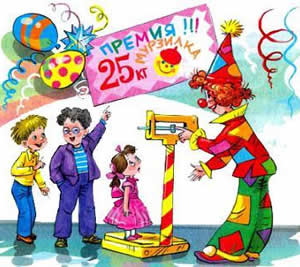 – У вас семь кило лишних – меньше кушайте мучного! – Щелк-щелк! – А вы, уважаемый товарищ, еще мало каши ели, и всего-то вы тянете девятнадцать килишек! Заходите через годик. – Щелк-щелк!И так далее, и все смеются, и отходят, очередь движется, и никто не весит ровно двадцать пять кило, и вот доходит дело до меня.Я влез на весы – рычажки щелк-щелк, и клоун говорит:– Ого! Знаешь игру в горячо-холодно?Я говорю:– Кто ж не знает!Он говорит:– У тебя довольно горячо получилось. Твой вес двадцать четыре кило пятьсот граммов, не хватает ровно полкило. А жаль. Будь здоров!Подумаешь, всего только полкило не хватает!У меня совсем настроение испортилось. Вот какой день невезучий!И тут Мишка появляется.Я говорю:– Где это ваша милость пропадает?Мишка говорит:– Ситро пил.Я говорю:– Хорош, нечего сказать. Я тут стараюсь, «Мурзилку» выигрываю, а он ситро пьет.И я ему все рассказал. Мишка говорит:– А ну-ка я!И клоун щелкнул рычажком и захохотал:– Небольшой перебор-с! Двадцать пять кило пятьсот граммов. Вам надо похудеть. Следующий!Мишка слез и говорит:– Эх, зря я ситро пил…Я говорю:– А при чем здесь ситро?А Мишка:– Я целую бутылку выпил! Понимаешь?Я говорю:– Ну и что?Мишка даже разозлился:– Да разве ты не знаешь, что в бутылке помещается ровно пол-литра воды?Я говорю:– Знаю. Ну и что?Тут Мишка прямо зашипел:– А пол-литра воды – это и есть полкило. Пятьсот граммов! Если бы я не пил, я бы весил ровно двадцать пять кило!Я говорю:– Ну да?Мишка говорит:– Вот то-то и оно-то!И тут меня словно осенило.– Мишка, – сказал я, – а Мишка! «Мурзилка» наш!Мишка говорит:– А каким образом?– А таким. Пришло мое время ситро пить. У меня как раз пятьсот граммов не хватает!Мишка даже подскочил:– Все ясно, бежим в буфет!И мы быстро купили бутылку воды, продавщица ее откупорила, а Мишка спросил:– Тетя, а в бутылке всегда ровно пол-литра, недолива не бывает?Продавщица покраснела.– Ты еще маленький такие глупости мне говорить!Я взял бутылку, сел за столик и начал пить. Мишка стоял рядом и смотрел. Вода была очень холодная. Но я выпил полный стакан просто залпом. Мишка сейчас же налил мне второй, но там еще осталось на дне довольно много, и мне уже не хотелось больше пить.Мишка сказал: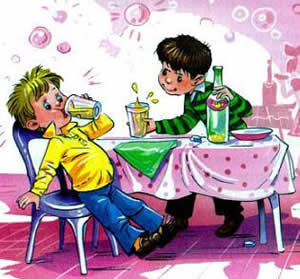 – Давай не задерживай.А я сказал:– Уж очень холодная. Как бы ангину не схватить.Мишка говорит:– Ты не будь мнительным. Говори, струсил, да?Я говорю:– Это ты, наверно, струсил.И стал пить второй стакан.Он довольно трудно в меня лился. Я как только три четверти этого второго стакана выпил, так понял, что я уже полный. До краев.Я говорю:– Стоп, Мишка! Больше не войдет!– Войдет, войдет. Это только так кажется! Пей.Я попробовал. Не лезет.Мишка говорит:– Ты чего расселся, как барон! Ты встань, так влезет!Я встал. И правда, допил стакан каким-то чудом. А Мишка сейчас же налил мне все, что оставалось в бутылке. Получилось больше, чем полстакана.Я говорю:– Я сейчас лопну.Мишка говорит:– А как же я не лопнул? Я ведь тоже думал, что лопну. Давай поднажми.– Мишка. Если. Я лопну. Ты. Будешь. Отвечать.Он говорит:– Хорошо. Пей давай.И я опять стал пить. И все выпил. Просто чудеса какие-то! Только я говорить не мог. Потому что вода перелилась уже выше горла и булькала во рту. И понемножку выливалась из носа.И я побежал к весам. Клоун не узнал меня. Он сделал «щелк-щелк» и вдруг закричал на весь зал:– Уррра! Есть! Точно!!! Тютелька в тютельку. Годовая подписка на «Мурзилку» выиграна. Она досталась мальчику, который весит ровно двадцать пять килограммов. Вот квитанция, сейчас я ее заполню. Похлопаем!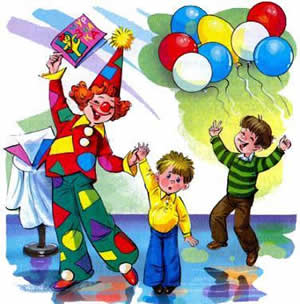 Он взял мою левую руку и поднял ее вверх, и все захлопали, и клоун спел туш! Потом он взял вечное перо и сказал:– Ну! Как тебя зовут? Имя и фамилия? Отвечай!Но я молчал. Я был наполненный и не мог говорить.Тут Мишка закричал:– Его зовут Денис. Фамилия Кораблев! Пишите, я его знаю!Клоун протянул мне заполненную квитанцию и сказал:– Скажи хоть спасибо!Я мотнул головой, а Мишка опять закричал:– Это он говорит «спасибо». Я его знаю!А клоун говорит:– Ну и мальчик! Выиграл «Мурзилку», а сам молчит, как будто воды в рот набрал!А Мишка говорит:– Не обращайте внимания, он застенчивый, я его знаю!И он схватил меня за руку и поволок вниз.И я на улице немножко отдышался. Я сказал:– Мишка, мне как-то не хочется нести эту подписку домой, раз во мне только двадцать четыре с половиной кило.А Мишка говорит:– Тогда отдай мне. Во мне-то аккурат двадцать пять. Если бы я не пил ситро, я бы сразу ее получил. Давай сюда.– Что ж, я, по-твоему, напрасно страдал? Нет уж, пусть она будет наша общая – напополам!Тогда Мишка сказал:– Правильно!